OPIS PRZEDMIOTU ZAMÓWIENIAPrzedmiotem zapytania jest kompleksowa obsługa techniczna (wizja, światło, dźwięk, multimedia) oraz budowa i produkcja scenografii wydarzenia Kongres Rozwoju Systemu Edukacji na PGE Narodowy w Warszawie w podziale na części:Część I - obsługa techniczna (dźwięk, światło, wizja, multimedia),Część II -  budowa i produkcja scenografii. I. OGÓLNA CZĘŚĆ ZAMÓWIENIAMiejsce wydarzenia: Biznes Klub wraz z Foyer Biznes Klubu na PGE Narodowym, aleja Poniatowskiego 1, 03-901 Warszawa. Liczba gości: 700 osób
Termin wykonania zamówienia: Montaż: 10 września 2018r., godz. 00:00 – 08:00Realizacja: 10 września 2018r., godz. 8:00 – 17:00Demontaż: 10 września 2018 r., godz. 17:30 – 24:00 Część 1 Kompleksowa obsługa techniczna (dźwięk , światło, wizja, multimedia).II. OBOWIĄZKI WYKONAWCYTabela specyfikacji Część 2II. OBOWIĄZKI WYKONAWCYKompleksowa budowa i produkcja scenografiiBudowa scenografii: wg projektu będącego załącznikiem nr 1 do OPZ. Scenografia przestrzeni:Wykonawca przedstawi trzy projekty wizualne scenografii zawierające również plan sytuacyjny przedstawiający położenie wszystkich powierzchni względem siebie tj. a) sali plenarnej, b) projektu wizualizacji przed wejściem VIP, c) tunelu (wejście VIP poziom -3), d) szatni, e) recepcji, foyer przed biznes klubem.Zamawiający określa poniżej przybliżone wymiary materiałów. Do obowiązków Wykonawcy należy zdjęcie właściwych wymiarów po zapoznaniu się ze specyfikacją i miejscem organizacji kongresu 
i uwzględnienie ich, wraz z opisem wykorzystywanych materiałów i sposobem mocowania
 w ostatecznym projekcie wizualizacji kongresu wymagającym zatwierdzenia Zamawiającego. Projekt scenografii zostanie przekazany Wykonawcy w ciągu 3 dni  od podpisania umowy. Wykonawca zobowiązuje się nanieść uwagi Zamawiającego na projekt. L.pPrzedmiot zamówieniaWymagania techniczneOpis czynności dotyczących  realizacji usługi1.NagłośnienieNagłośnienie konferencja, koncert, odsłuchy (scena, oraz chillout room)Mikser audio cyfrowy proMikrofon bezprzewodowy 6 szt.Mikrofon nagłowny 3 szt.Mikrofon na szyjce długi (do mównicy)StatywMontaż RealizacjaDemontaż 2.OświetlenieOświetlenie profilowe sceny + dimmery Oświetlenie ruchome typu WASH/BEAM/SPOT 
min. 12 szt.Mikser światłaOświetlenie architektoniczne LED cały Biznes Klub  min. 40 szt.Wysłonienie okienKonstrukcja pod oświetlenieMontażRealizacjaDemontaż3.MultimediaZapewnienie ekranu diodowego 5x3m lub innego równoważnego wg projektu będącego załącznikiem 
nr 1 do OPZMikser wideo: podział na podglądach; Ekran główny – podział obrazu na kilka części z różnych źródełPrzełącznik prezentacyjny dualLaptop PPT 3 szt.Ekran LCD  FULL HD - podgląd na scenie – 2 szt.Ekran LCD – 80 cali na statywie FULL HD – 4 szt.Ekran LCD – min.46 cali na statywie FULL HD  – 15 szt.MontażRealizacjaDemontaż4.Studio języka migowegoKamera Operator Oświetlenie MontażRealizacjaDemontaż5.Organizacja techniczna koncertuOświetlenie, nagłośnienie, backline oraz organizacja zgodna z Riderem Technicznym koncertu będącym załącznikiem nr 2 do OPZMontażRealizacjaDemontaż6.Obsługa TechnicznaZapewnienie odpowiedniej liczby obsługi technicznej do montażu, realizacji i demontażu powyższych usług 
w 8 godzin oraz realizacji właściwej. 7.Materiały i wykonawstwoZamawiający wymaga, aby Wykonawca używał materiałów trudnopalnych (atesty), montaż 
i demontaż zgodny z zasadami BHP oraz warunkami realizacji na PGE Narodowy zgodnie „Ogólne warunki świadczenia usług organizacji imprez na PGE Narodowy” – załącznik nr 3 do OPZL.p.Przedmiot zamówieniaWymagania techniczneOpis czynności usługi1.ScenaScena 12x4 metrów, jedna strona o wysokości 60 cm, prawa strona o wysokości 40 cm. jedna strona wyłożona hipsem białym, ze schodami.  Prawa hipsem czerwonym. Zabudowa podglądów;Montaż Produkcja Demontaż 2.HoryzontTło sceny: materiał właściwy - policanvas,  nabity na zastawki.Montaż Produkcja Demontaż3.Elementy przestrzenne scenograficzne scenyMateriał: styrodur (lub podobne) do umieszczenia (przyklejenia) na backline scenografii, wg projektu będącego załącznikiem nr 1 do OPZ
Jakość wykonania: estetycznie wykonane, kolorystyka wyraźna, odporny na UV i zmiany temperaturMontażProdukcjaDemontaż4.Obsługa technicznaZapewnienie odpowiedniej liczby obsługi technicznej do montażu i demontażu powyższych usług w 8 godzin.5.Materiały, wykonawstwoZamawiający wymaga, aby Wykonawca używał materiałów trudnopalnych (atesty), montaż i demontaż zgodny z zasadami BHP oraz warunkami realizacji na PGE Narodowy zgodnie „Ogólne warunki świadczenia usług organizacji imprez na PGE Narodowy” – załącznik nr 3L.p.Nazwa materiału konferencyjnegoLicz-baWymagania techniczneOpis czynności dotyczących  wykonania materiału konferencyjnego1.Szarfy/Baner przed wejściem wzdłuż kolumn2Wymiary: ok. 4 m x 2,5 m, (wysokość/szerokość) +/- 15% wzdłuż kolumnMateriał: Baner siatkowy  (odpowi9edni do miejsca zawieszenie) wieszany na zaciskowych taśmach, z obciążnikiem.Jakość wykonania: bezinwazyjny, estetycznie wykonany, kolorystyka wyraźna, czytelne napisy, odporny na UV i zmiany temperaturPoziom: -3 (wejście tunel VIP przy bramie 5)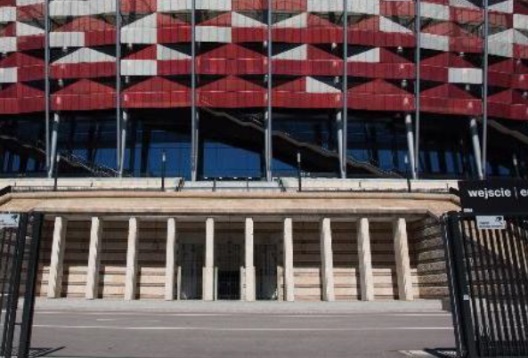 WymiarowanieWizualizacjaMontażProdukcjaDemontaż2.Wystawa 25-leciaw  tym ekspozycja Zdjęć12Wymiary: ok. 1,60 m x 1,90 m (wysokość/szerokość) +/- 15%Materiał: zadrukowany materiał nieprzebijający, klejony, bezinwazyjnie zasłaniający obecne zdjęcia.Jakość wykonania: bezinwazyjne, estetycznie wykonany, kolorystyka wyraźna, czytelne napisy, odporny na UV i zmiany temperaturPoziom: -3 (wejście tunel VIP)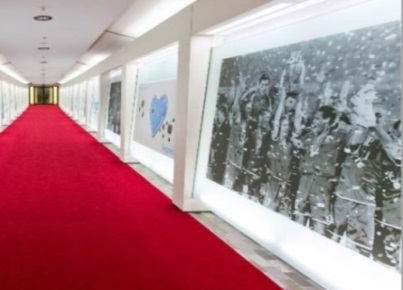 WymiarowanieWizualizacjaMontażProdukcjaDemontaż3.Naklejki na okna w foyer Biznes KlubukompletWymiary: 8 szt: 0,9 m x 2 m 4 szt: 0,7 m x 1,4 m(wysokość/szerokość) +/- 20 %Naklejka transparentna, pełen kolorJakość wykonania: bezinwazyjne, estetycznie wykonane, czytelne napisy, odporny na UV i zmiany temperaturPoziom: 0WymiarowanieWizualizacjaMontażProdukcjaDemontaż4.Oklejenie wejścia do sali konferencyjnejkompletWymiary: 2 szt: 2,40 m x 2 m  4 szt: 0,75 m x 2 m (wysokość/szerokość) +/- 15 %Naklejka transparentna, pełen kolorJakość wykonania: bezinwazyjne, estetycznie wykonany, czytelne napisy, odporny na UV i zmiany temperaturPoziom: 0 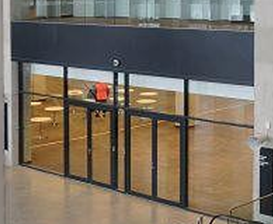 WymiarowanieWizualizacjaMontażProdukcjaDemontaż 5.Naklejki na elementy balustrady2Wymiary: 0,5 m x 6,5 m(wysokość/szerokość) +/- 15 %Naklejka transparentna, pełen kolorJakość wykonania: bezinwazyjne, estetycznie wykonane,  czytelne napisy, odporny na UV i zmiany temperaturPoziom: 0 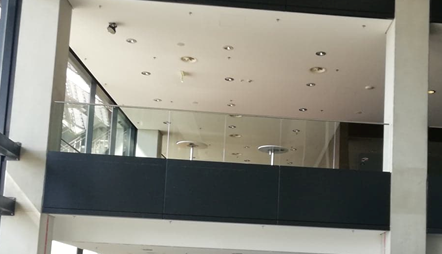 WymiarowanieWizualizacjaMontażProdukcjaDemontaż 6.Oklejenie wejścia do recepcji 
z garażu PGE Narodowego2Wymiary: ok. 1,1 m x 0,6 m (wysokość/szerokość) +/- 15%Naklejka transparentna, pełen kolor Jakość wykonania: bezinwazyjne, estetycznie wykonane, czytelne napisy, odporny na UV i zmiany temperaturPoziom: -3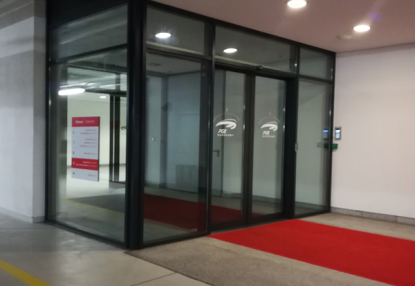 WymiarowanieWizualizacjaMontażProdukcjaDemontaż 8.Szarfy w foyer biznes klubu na balustradach2Wymiary: ok. 2,5 m x 5 m(szerokość/wysokość) +/- 15%Kolorystyka: 4+4Materiał: materiał flagowy lekki, do podwieszenia, z obciążnikiem Jakość wykonania: estetycznie wykonane,  czytelne napisy, odporny na UV i zmiany temperaturJakość wykonania: estetycznie wykonane, kolorystyka wyraźna, czytelne napisy, odporny na UV i zmiany temperatur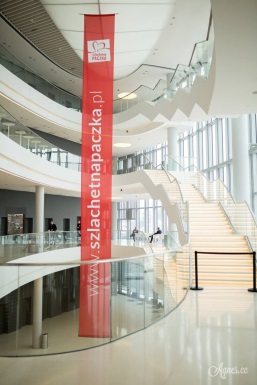 Fot: fanpage Szlachetna PaczkaWymiarowanieWizualizacjaMontażProdukcjaDemontaż 7.Obsługa technicznaZapewnienie odpowiedniej liczby obsługi technicznej do montażu i demontażu powyższych usług w 8 godzin.8.Materiały, wykonawstwoZamawiający wymaga, aby Wykonawca używał materiałów trudnopalnych (atesty), montaż 
i demontaż zgodny z zasadami BHP oraz warunkami realizacji na PGE Narodowy zgodnie „Ogólne warunki świadczenia usług organizacji imprez na PGE Narodowy” – załącznik nr 3